For immediate distributionPowersoft Offers Four New Instructional Videos to Help Customers 'Tune In' 
to Armonia 2.10 Software Platform
Concise Videos Dive Into Smaart Integration for EQ Interaction and Interactive TuningFlorence, Italy August 10, 2017 – Powersoft, the world leader in lightweight, energy-efficient amplifier technology, has released four brand new videos to its YouTube channel that further explore the capabilities of its Armonía 2.10 software platform. These latest videos cover Armonía’s Interactive Tuning Plugin, which features newly integrated compatibility with Rational Acoustics’ Smaart software measurement platform. Harnessing data from Smaart and pulling it directly into Armonía, Powersoft users can optimize their amplifiers’ performance using Armonía’s equalization and phase adjustment tools.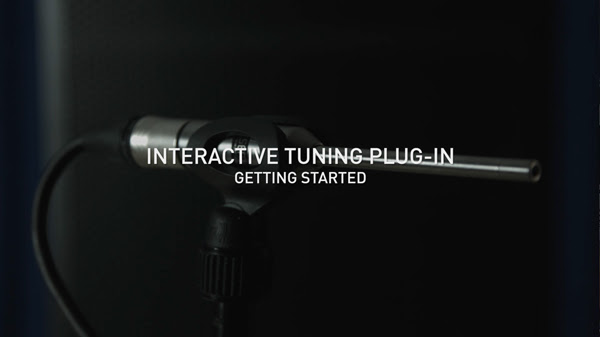 “While our mastery of Class D amplification, Power Factor Correction, and other innovations makes Powersoft’s hardware superior, it is our Armonía software that helps ensure peak performance of our hardware in any setting,” commented Gino Pellicano, US & Canada Applications Engineer, Powersoft. “With Armonía 2.10, we have integrated our Interactive Tuning Plugin with the incredible measuring capabilities of Smaart to make system tuning easier and more effective than ever before. With these YouTube videos, we are ensuring that our users can get up to speed on the latest capabilities of Armonía and optimize their workflow.”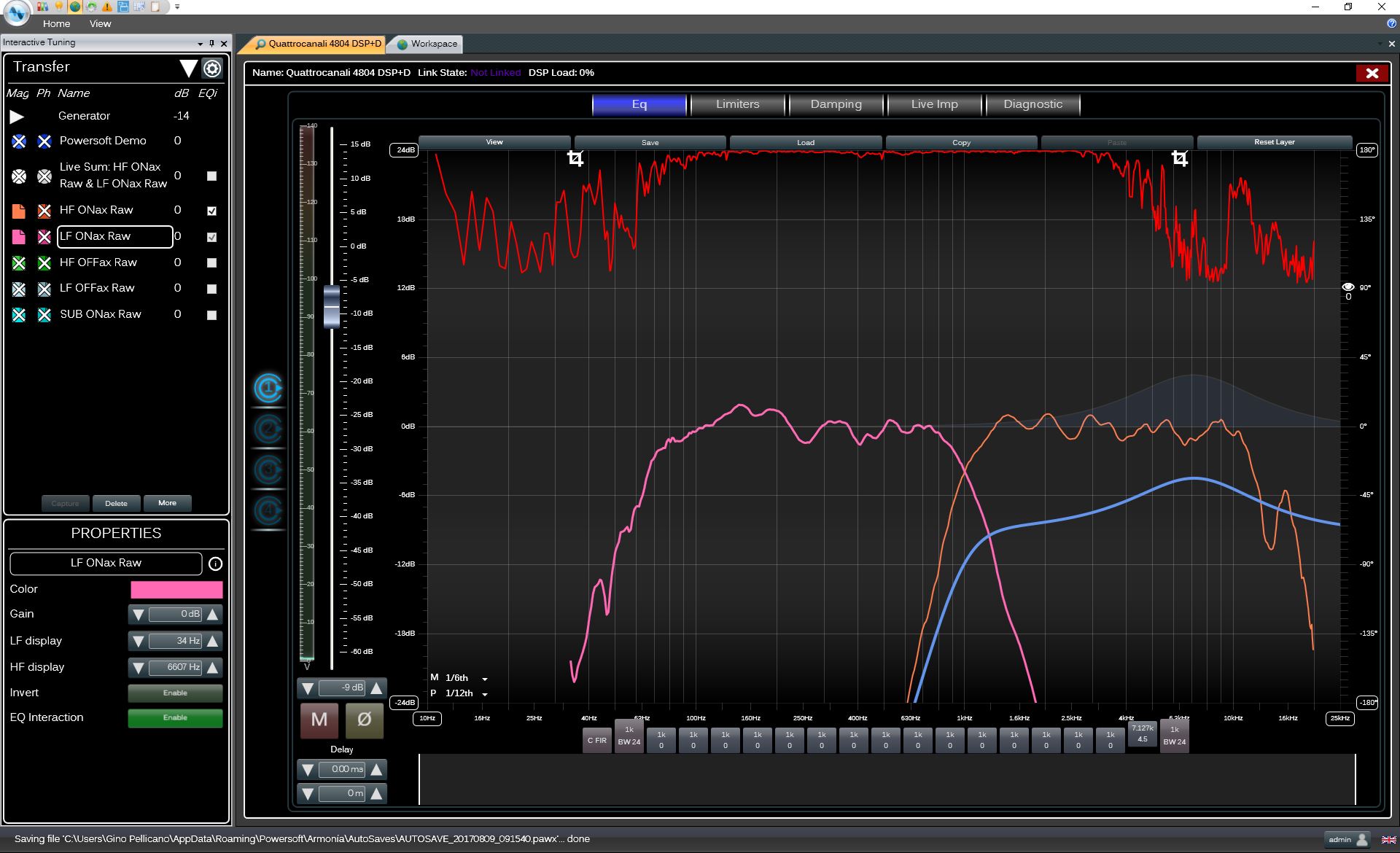 The first video walks users through setting up input from Smaart within Armonía, allowing users to store and recall Smaart’s data traces seamlessly. Harnessing detailed measurements taken from reference microphones, these traces will help inform tuning decisions made within Armonía to maximize fidelity and performance.The next video demonstrates how users can employ Smaart’s noise generator from within Armonía to create spectrum data traces using one or more reference microphones, as well as how to capture transfer function data traces including magnitude and phase. To improve readability and usability of the traces, the video shows how Armonía enables users to tweak the color and names of traces and even crop individual traces to display only the relevant information and reduce clutter.The third video shows users how to overlay Smaart’s measured traces on top of any EQ section within Armonía for a given Powersoft amplifier channel. Utilizing Armonía’s invert function on the measured curve, the video demonstrates how a compensatory EQ curve can easily be drawn to match. Upon hitting the EQ interaction button, those filters are applied to the stored transfer function trace, allowing the user to quickly optimize system response, even when offline.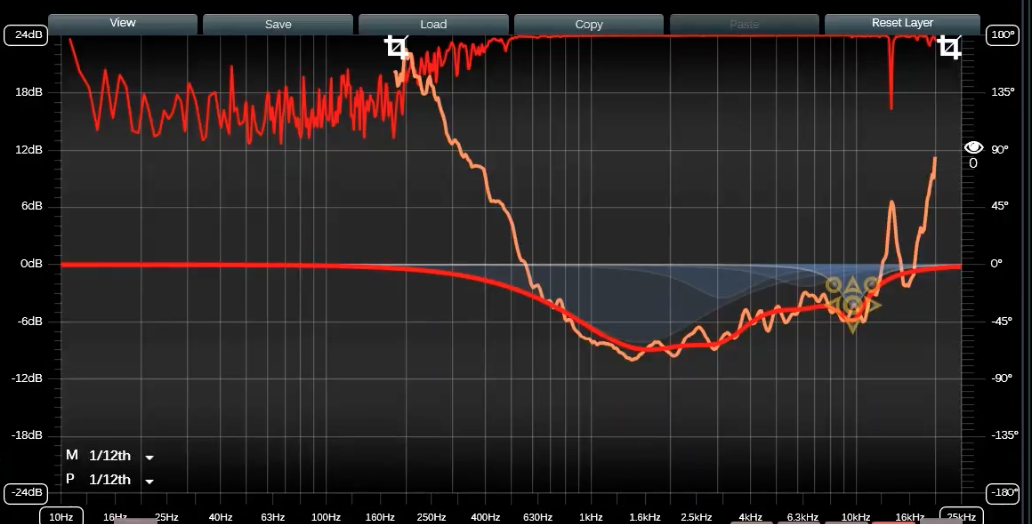 Applying this technique to both high-frequency and low-frequency output channels and then introducing crossover points, Armonía is able to generate a new curve based on the results of the combined curves, which enables the users to analyze the phase response between the low-frequency and high-frequency drivers both on and off-axis.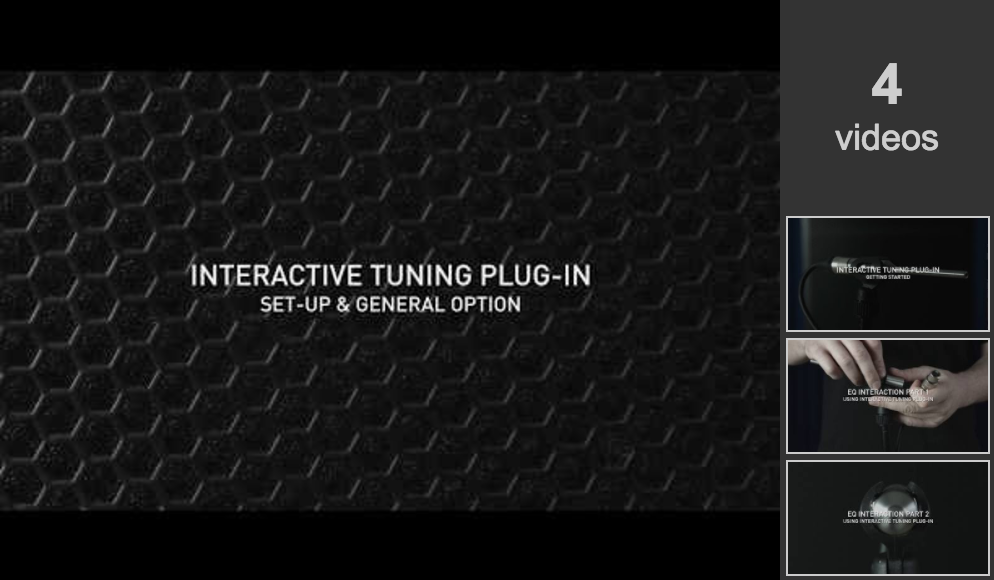 In the final video, an all-pass filter is employed to better align the phase of the two drivers. The video also shows a real-world sound example in which measurements taken at three mic positions within a space allow strategic manipulation of the delay of the subwoofer channel to solve alignment issues decisively.To view the videos, please visit Powersoft on YouTube.For further information, contact:Or visit	www.powersoft-audio.comAbout Powersoft:Powersoft is the world leader in lightweight, high power, single rack space, energy efficient amplifiers for the professional audio market. Founded in Italy in 1995, headquartered in Florence, Italy, with offices in Camarillo, CA, Powersoft couples the experience and precision of its production department with exceptional components to deliver products with perfect audio response and high performance reliability. Its state-of-the-art amplifiers can be found in an array of markets, ranging from stadiums, sporting arenas, theme parks, performance venues and airports to convention centres, churches and clubs, and are used by the world's leading tour sound companies. For more information, visit the Powersoft website @ www.powersoft-audio.comJeff Touzeau (media contact)Hummingbird MediaTel : +1 (914) 602 2913Email: jeff@hummingbirdmedia.com Francesco FanicchiPowersoft (Florence, Italy)Tel: +39 346 9719798Email: francesco.fanicchi@powersoft.it 